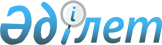 О внесении изменения и дополнений в Указ Президента Республики Казахстан от 20 мая 2008 года № 595
					
			Утративший силу
			
			
		
					Указ Президента Республики Казахстан от 12 сентября 2010 года № 1061. Утратил силу Указом Президента Республики Казахстан от 20 октября 2011 года № 166      Сноска. Утратил силу Указом Президента РК от 20.10.2011 № 166.      Подлежит опубликованию      

в Собрании актов Президента и  

Правительства Республики Казахстан

      В соответствии с пунктом 11 статьи 48 Закона Республики Казахстан от 21 декабря 1995 года "О Прокуратуре" ПОСТАНОВЛЯЮ:



      1. Внести в Указ Президента Республики Казахстан от 20 мая 2008 года № 595 "Об утверждении Положения о прохождении службы в органах прокуратуры Республики Казахстан и текста Присяги сотрудников органов прокуратуры Республики Казахстан" (САПП РК, 2008 г., № 27, ст. 249) следующие изменение и дополнения:



      в Положении о прохождении службы в органах прокуратуры Республики Казахстан, утвержденном названным Указом:



      в пункте 5:



      в подпункте 4) слово "двух" заменить словом "трех";



      дополнить подпунктом 6-1) следующего содержания:

      "6-1) совершившее коррупционное преступление;";



      пункт 39 дополнить подпунктами 9-1) и 9-2) следующего содержания:

      "9-1) прием на работу лица, совершившего коррупционное преступление, или лица, ранее уволенного за совершение коррупционного правонарушения;

      9-2) прекращение уголовного дела по нереабилитирующим основаниям за совершение коррупционного преступления;".



      2. Настоящий Указ вводится в действие со дня подписания.      Президент

      Республики Казахстан                       Н. Назарбаев
					© 2012. РГП на ПХВ «Институт законодательства и правовой информации Республики Казахстан» Министерства юстиции Республики Казахстан
				